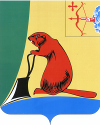 В соответствии с Федеральным законом Российской Федерации от 28.03.1998 № 53-ФЗ «О воинской обязанности и военной службе» (с изменениями, внесенными Федеральным законом от 07.03.2018 № 55-ФЗ), постановлением Правительства Российской Федерации от 11.11.2006 № 663 «Об утверждении Положения о призыве на военную службу граждан Российской Федерации» (с изменениями, внесенными постановлением Правительства Российской Федерации от 30.09.2017 № 1196), приказом Министра обороны Российской Федерации и  Министерства  здравоохранения   Российской   Федерации  от  23.05.2001  № 240/168 «Об организации медицинского обеспечения подготовки граждан Российской Федерации к военной службе» (в редакции приказа Министра обороны Российской Федерации № 1330 и Министерства здравоохранения и социального развития Российской Федерации от 11.10.2010 № 870н), Указом Губернатора  Кировской области  от 30.03.2018 № 54 «О проведении призыва граждан Российской Федерации  на военную службу  в апреле – июле 2018 года» администрация Тужинского муниципального района ПОСТАНОВЛЯЕТ:Утвердить план работы призывной комиссии Тужинского муниципального района в апреле – июле 2018 года (далее – План) согласно приложению № 1.Утвердить именной список граждан, подлежащих явке на призывную комиссию Тужинского муниципального района в апреле - июле 2018 года согласно приложению № 2. Утвердить согласованный график работы призывной комиссии Тужинского муниципального района в апреле – июле 2018 года согласно приложению № 3.Утвердить состав комиссии по медицинскому освидетельствованию призывников в Тужинском муниципальном районе согласно приложению № 4.Утвердить перечень учебных заведений (организаций) Тужинского муниципального района, выделяющих технических работников на период работы комиссии по медицинскому освидетельствованию граждан во время весеннего призыва 2018 года, согласно приложению № 5.Контроль за осуществлением мероприятий Плана возложить на управляющую делами администрации Тужинского муниципального района Шишкину С.И. Опубликовать настоящее постановление в Бюллетене муниципальных нормативных правовых актов органов местного самоуправления Тужинского муниципального района Кировской области. Настоящее постановление вступает в силу после его официального опубликования.И.о. главы Тужинского  	муниципального района     Л.В. БледныхПриложение № 2УТВЕРЖДЕНпостановлением администрации Тужинского муниципального района Кировской областиот  04.04.2018   №  92Именной список граждан, подлежащих явке на призывную комиссию Тужинского муниципального района в апреле - июле 2018 года____________Приложение № 3УТВЕРЖДЕНпостановлением  администрации Тужинского муниципального района    от  04.04.2018   №  92График работы призывной комиссии Тужинского муниципального районав апреле – июле 2018 года	___________ 														  Приложение № 1УТВЕРЖДЕНпостановлением  администрации Тужинского муниципального района    от  04.04.2018   №  92Планработы призывной комиссии Тужинского муниципального района в апреле – июле 2018 года* участники мероприятий, привлекаемые по согласованию_________________Приложение № 4УТВЕРЖДЕНпостановлением администрации Тужинского муниципального районаот  04.04.2018   №  92Состав комиссии по медицинскому освидетельствованию призывников в Тужинском муниципальном районе __________Приложение № 5УТВЕРЖДЕНпостановлением администрации Тужинского муниципального районаот  04.04.2018   №  92Переченьучебных заведений (организаций) Тужинского муниципального района, выделяющих технических работников на период работы комиссии по медицинскому освидетельствованию граждан во время весеннего призыва 2018 года_______________АДМИНИСТРАЦИЯ ТУЖИНСКОГО МУНИЦИПАЛЬНОГО РАЙОНАКИРОВСКОЙ ОБЛАСТИПОСТАНОВЛЕНИЕАДМИНИСТРАЦИЯ ТУЖИНСКОГО МУНИЦИПАЛЬНОГО РАЙОНАКИРОВСКОЙ ОБЛАСТИПОСТАНОВЛЕНИЕАДМИНИСТРАЦИЯ ТУЖИНСКОГО МУНИЦИПАЛЬНОГО РАЙОНАКИРОВСКОЙ ОБЛАСТИПОСТАНОВЛЕНИЕАДМИНИСТРАЦИЯ ТУЖИНСКОГО МУНИЦИПАЛЬНОГО РАЙОНАКИРОВСКОЙ ОБЛАСТИПОСТАНОВЛЕНИЕ04.04.2018№92пгт ТужаОб организации призыва граждан на военную службу в апреле - июле 2018 годапгт ТужаОб организации призыва граждан на военную службу в апреле - июле 2018 годапгт ТужаОб организации призыва граждан на военную службу в апреле - июле 2018 годапгт ТужаОб организации призыва граждан на военную службу в апреле - июле 2018 года№ п/пФИОЧисло, месяц, год рождения16.04.20181.Афанасьев Даниил Андреевич08.01.20002.Аманбаев Рустам Тойлыевич18.11.19973.Бакшаев Игорь Владимирович31.01.20004.Береснев Евгений Алексеевич04.04.20005.Егоров Степан Ильич05.02.20006.Жолобов Дмитрий Андреевич27.05.19987.Замятин Максим Алексеевич17.02.20008.Кислицын Максим Владимирович23.01.20009.Кожинов Николай Владимирович27.12.199910.Колесников Андрей Александрович03.06.199411.Краев Артем Алексеевич15.03.200012.Кузнецов Юрий Юрьевич12.04.200013.Лобанов Максим Павлович28.01.200014.Моторин Дмитрий Владимирович08.01.199215.Костров Сергей Игоревич09.04.199416.Новоселов Владимир Геннадьевич22.03.200017.Носков Алексей Николаевич27.03.200018.Оботнин Павел Сергеевич20.12.199919.Тарасов Дмитрий Александрович10.03.200020.Тужаров Никита Владимирович29.03.200021.Шишкин Алексей Васильевич11.09.199922.Щербаков Никита Игоревич31.01.200014.05.201823.Жиганов Степан Владимирович12.05.200024.Клепцов Андрей Владимирович26.04.200025.Пивоваров Павел Сергеевич06.05.200026.Сидоров Даниил Александрович25.04.200015.06.201827.Елкин Константин Александрович03.06.200028.Тетерин Иван Сергеевич10.06.200029.Толстобров Владимир Анатольевич12.06.200002.07.201830.Дербенев Иван Владимирович13.03.199831.Дербенев Александр Сергеевич15.11.199932.Кошкин Алексей Андреевич21.10.199833.Миненко Константин Алексеевич28.06.200034.Соболев Никита Иванович04.12.199909.07.201835.Калашников Илья Николаевич06.07.2000Дни заседаний РПКДни заседаний РПКДни заседаний РПКДни заседаний РПКДни заседаний РПК16 апреля14 мая15 июня02 июля09 июля Количество граждан, подлежащих явке на призывную комиссию22 4351№п.п.Наименование мероприятийСрокиОтветственныйКтопривлекаетсяОтметкаовыполнении123456Оповещение граждан на мероприятия, связанные с призывом на военную службуОповещение граждан на мероприятия, связанные с призывом на военную службуОповещение граждан на мероприятия, связанные с призывом на военную службуОповещение граждан на мероприятия, связанные с призывом на военную службуОповещение граждан на мероприятия, связанные с призывом на военную службуОповещение граждан на мероприятия, связанные с призывом на военную службу1.Провести оповещение граждан на мероприятия, связанные с призывом на военную службу.до 30.03.2018Военный комиссар ВК*  Сотрудники  военного комиссариата* (ВК), работники военно-учетных столов сельских администраций,учебных заведений и организаций всех форм деятельности.*2.Предоставить в военный комиссариат корешки врученных повесток или служебные записки о невозможности вручения повесток с указанием причин.до 30.03.2018Главы сельскихпоселений*Работники военно-учетных столов сельских администраций*Медицинское освидетельствование гражданМедицинское освидетельствование гражданМедицинское освидетельствование гражданМедицинское освидетельствование гражданМедицинское освидетельствование гражданМедицинское освидетельствование граждан1.Выделить помещение для проведения медицинского освидетельствования и заседания призывной комиссии в КОГБУЗ «Тужинская ЦРБ».16.04.2018 г.Главный врач КОГБУЗ «Тужинская ЦРБ»*Сотрудники  КОГБУЗ «Тужинская ЦРБ»*2.Выделить в основной и резервный состав комиссии по медицинскому освидетельствованию  призывников врачей и средний медицинский персонал. Приложение № 4 с 16.04.2018 г.и до концапроведения весеннего  призыва 2018г.Главный врачКОГБУЗ «Яранская ЦРБ»*,главный врачКОГБУЗ «Тужинская ЦРБ»* Врачи и средний медицинский персоналКОГБУЗ «Тужинская ЦРБ»*3.Обеспечить  медицинскую комиссию необходимым медицинским оборудованием, медикаментами, инструментами и имуществом.на период проведения весеннего призыва 2018г.Главный врач КОГБУЗ «Тужинская ЦРБ»*Сотрудники КОГБУЗ «Тужинская ЦРБ»*4.Обеспечить проведение  следующих обязательных исследований призывников:                  - флюорография легких                     в 2 проекциях;                  -  электрокардиография;                  - общий анализ крови;                  - общий анализ мочи;                                     - исследование крови на антитела                    к вирусу иммунодефицита                   человека, маркеры гепатит В и С.за 3 днядо 16.04.2018г.и далее до концапризыва.Главный врачКОГБУЗ «Тужинская ЦРБ»*Сотрудники КОГБУЗ «Тужинская ЦРБ»*5.Провести медицинское освидетельствование граждан врачом - стоматологом в КОГБУЗ «Тужинская ЦРБ».Записи в личных делах врачом сделать 16.04.2018 г. во время проведения основного мед. освидетельствованияза 3 днядо 16.04.2018г.и далее до концапризываГлавный врачКОГБУЗ «Тужинская ЦРБ»*Врач- стоматолог КОГБУЗ «Тужинская ЦРБ»*6.Обеспечить предоставление списков граждан, состоящих на Д-учете по профилям заболеваний.до 15.03.2018г.в ВК  Главный врачКОГБУЗ «Тужинская ЦРБ»*Сотрудники КОГБУЗ «Тужинская ЦРБ»*7.Обеспечить предоставление амбулаторных карт призывников.16.04.2018 г.Главный врачКОГБУЗ «Тужинская ЦРБ»*Сотрудники КОГБУЗ «Тужинская ЦРБ»*8.Провести  медицинское освидетельствование  призывников.16.04.2018 г.после 16.04.2018 г. психиатрв поликлиникеКОГБУЗ «Яранская ЦРБ»,остальные врачив КОГБУЗ«Тужинская ЦРБ»Главный врачКОГБУЗ «Тужинская ЦРБ»*,Главный врачКОГБУЗ «Яранская ЦРБ»*,Врачи и средний медицинский персоналКОГБУЗ «Тужинская ЦРБ»*,Врач – психиатр из КОГБУЗ «Яранская ЦРБ»*9.Организовать внеочередную стационарную и амбулаторную помощь призывникам, нуждающимся в дополнительном обследовании.в период проведения весеннего призыва 2018г.Главный врачКОГБУЗ «Тужинская ЦРБ»*,Главный врачКОГБУЗ «Яранская ЦРБ»*Врачи и средний медицинский персоналКОГБУЗ «Тужинская ЦРБ»*,врач – невролог и психиатрКОГБУЗ «Яранская ЦРБ»*10.Приказом по лечебному учреждению назначить врачей, ответственных за обследование (лечение)  призывников  в  соответствии  с  профилем  заболевания,  обследование  завершить  до  15.06.2018 г.в период проведения весеннего призыва  до 15.06.2018г.Главный врачКОГБУЗ «Яранская ЦРБ»*,главный врачКОГБУЗ «Тужинская ЦРБ»* Врачи и средний медицинский персоналКОГБУЗ «Яранская ЦРБ»*, КОГБУЗ «Тужинская ЦРБ»*Работа районной призывной комиссииРабота районной призывной комиссииРабота районной призывной комиссииРабота районной призывной комиссииРабота районной призывной комиссииРабота районной призывной комиссии1.Выделить технических работников для проведения уточнения данных граждан, вызываемых на мероприятия связанные с призывом на военную службу, согласно перечню. Приложение № 5 16.04.2018г.НачальникуправленияобразованияСотрудники Дома детского творчества*2.Провести заседания призывной комиссии  в апреле – июле 2018 г. в соответствии с графиком (Приложение № 3). В процессе заседаний  принять в отношении граждан, вызываемых и явившихся  решения в соответствии с Федеральным Законом РФ от 28.03.1998 г. № 53-ФЗ «О воинской обязанности и военной службе».СогласнографикузаседанийПредседательпризывной комиссииЧлены комиссии, утвержденные Указом Губернатора Кировской области в основной или резервный состав3.Вести контроль явки граждан на заседания призывной комиссии. СогласнографикузаседанийПредседательпризывной комиссииЧлены комиссииРабота по розыску и привлечению к административной ответственности граждан, уклоняющихся от мероприятий, связанных с призывом на военную службуРабота по розыску и привлечению к административной ответственности граждан, уклоняющихся от мероприятий, связанных с призывом на военную службуРабота по розыску и привлечению к административной ответственности граждан, уклоняющихся от мероприятий, связанных с призывом на военную службуРабота по розыску и привлечению к административной ответственности граждан, уклоняющихся от мероприятий, связанных с призывом на военную службуРабота по розыску и привлечению к административной ответственности граждан, уклоняющихся от мероприятий, связанных с призывом на военную службуРабота по розыску и привлечению к административной ответственности граждан, уклоняющихся от мероприятий, связанных с призывом на военную службу1.Направлять персональные обращения о доставке для привлечения к административной ответственности в ПП «Тужинский» МО МВД России «Яранский»после установленияпричин неявкиНО ППГВС*Сотрудники отделения подготовки и призыва граждан на военную службу* 2.Доставлять граждан, уклоняющихся от мероприятий, связанных с призывом в ПП «Тужинский» или администрацию Тужинского района по обращениям  военного комиссара для привлечения к административной ответственности.16.04.2018 г.,а далее в днизаседанияпризывной комиссииНачальникПП «Тужинский»МО МВД России«Яранский»*Сотрудники ПП «Тужинский»МО МВД России «Яранский»*3.После доставления граждан составлять протоколы об административном правонарушении. Выносить постановления о наложении взыскания.в днизаседанияпризывнойкомиссииВоенный комиссар ВК*НО ППГВС*4.Направлять материалы о привлечении к уголовной ответственности в Следственный комитет на граждан, уклонившихся от призыва на военную службу.после установленияпричин неявкиНО ППГВС*Сотрудники отделения подготовки и призыва граждан на военную службу *Воспитательная и культурно-массовая работаВоспитательная и культурно-массовая работаВоспитательная и культурно-массовая работаВоспитательная и культурно-массовая работаВоспитательная и культурно-массовая работаВоспитательная и культурно-массовая работа1.Провести беседу с призывниками: Закон РФ «О воинской обязанности и военной службе», ответственность призывников за нарушение Закона РФ «О воинской обязанности и военной службе»В дни работымедицинскойкомиссийНО ППГВС*Военный комиссар ВК,СПНО ППГВС(по проф. отбору)*,фельдшер*2.Провести: -   «День призывника»-  Спартакиаду призывной молодежи23 апреля 2018май 2018Специалист по молодежной политике Специалист по физической культуре и спортуСотрудники ВК*, представители администрации  района,ветераны ВОВ и др. войн*3.Освещать ход проведения культурных мероприятий военно-патриотической направленности и призыва на военную службу в районных средствах массовой информации.в ходепризываРедакторрайоннойгазеты*Начальник отдела  социальных отношений,начальник управления образования,сотрудники ВК*Работа отдела по вопросам миграции МО МВД РФ «Яранский»Работа отдела по вопросам миграции МО МВД РФ «Яранский»Работа отдела по вопросам миграции МО МВД РФ «Яранский»Работа отдела по вопросам миграции МО МВД РФ «Яранский»Работа отдела по вопросам миграции МО МВД РФ «Яранский»Работа отдела по вопросам миграции МО МВД РФ «Яранский»1.По письменному обращению (запросу) начальника ПП «Тужинский» МО МВД России «Яранский»  направлять запросы в отделы адресно-справочной работы УФМС России субъектов РФ по предполагаемому месту жительства призывников, которых не удалось установить по данным об их регистрации и другим каналам. Назначить  лицо, ответственное за эту работу.в ходепризываНачальникотдела по вопросам миграции МО МВД РФ «Яранский»*Сотрудники отдела по вопросам миграции*2.Направлять граждан, не имеющих при себе документов воинского учета, а также отметок о предоставлении отсрочки или освобождения от призыва на военную службу в ВК.в ходепризываНачальникотдела по вопросам миграции МО МВД РФ «Яранский»*Сотрудники отдела по вопросам миграции*3.Оказывать посильную помощь в ускоренном оформлении новых паспортов призывникам, которых отправляют на военную службу в ряды ВС РФ (в случаях утраты или замены при исполнении 20 лет).в ходепризываНачальникотдела по вопросам миграции МО МВД РФ «Яранский»*Сотрудники отдела по вопросам миграции*Специальность врачаФИООСНОВНОЙ СОСТАВОСНОВНОЙ СОСТАВНеврологВыделяется областным министерством здравоохраненияОтоларингологТетерина Татьяна ИгоревнаХирургТрушин Владимир ВладимировичОкулистЦелютина Тамара АнатольевнаДерматовенерологЧешуин Сергей СергеевичСтоматологСафин Миннимухамат МинразаковичПсихиатрВыделяется областным министерством здравоохраненияТерапевтЧешуина Светлана АлександровнаНаркологТетерина Татьяна ИгоревнаРентгенологНовосёлов Николай АлександровичРЕЗЕРВНЫЙ СОСТАВРЕЗЕРВНЫЙ СОСТАВНеврологВыделяется областным министерством здравоохраненияОтоларингологВыделяется областным министерством здравоохраненияХирургВыделяется областным министерством здравоохраненияОкулистВыделяется областным министерством здравоохраненияДерматовенерологВыделяется областным министерством здравоохраненияСтоматологВыделяется областным министерством здравоохраненияПсихиатрВыделяется областным министерством здравоохраненияТерапевтРоманов Владимир Валерьевич НаркологВыделяется областным министерством здравоохраненияРентгенологВыделяется областным министерством здравоохранения№п/пНаименование учебного заведения (организации)Количество выделяемых тех. работников1.Дом детского творчества2 чел. 